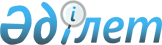 О внесении дополнений в постановление Правления Национального Банка Республики Казахстан от 13 октября 2000 года N 395 "Об утверждении Правил осуществления безналичных платежей и переводов денег на территории Республики Казахстан без открытия банковского счета"
					
			Утративший силу
			
			
		
					Постановление Правления Национального Банка Республики Казахстан от 25 июня 2007 года N 67. Зарегистрировано в Министерстве юстиции Республики Казахстан 8 августа 2007 года N 4856. Утратило силу постановлением Правления Национального Банка Республики Казахстан от 31 августа 2016 года № 208

      Сноска. Утратило силу постановлением Правления Национального Банка РК от 31.08.2016 № 208 (вводится в действие по истечении десяти календарных дней после дня его первого официального опубликования).      В целях совершенствования нормативной правовой базы, регулирующей осуществление безналичных платежей и переводов денег на территории Республики Казахстан, Правление Национального Банка Республики Казахстан ПОСТАНОВЛЯЕТ: 

      1. В постановление Правления Национального Банка Республики Казахстан от 13 октября 2000 года N 395 "Об утверждении Правил осуществления безналичных платежей и переводов денег на территории Республики Казахстан без открытия банковского счета" (зарегистрированное в Реестре государственной регистрации нормативных правовых актов под N 1304, опубликованное в Бюллетене нормативных правовых актов центральных исполнительных и иных государственных органов Республики Казахстан в 2001 году N 5; с дополнениями и изменениями, внесенными постановлениями Правления Национального Банка Республики Казахстан от 16 ноября 2001 года N 439 "О внесении дополнения и изменения в постановление Правления Национального Банка Республики Казахстан "Об утверждении Правил осуществления безналичных платежей и переводов денег на территории Республики Казахстан без открытия банковского счета" от 13 октября 2000 года N 395", зарегистрированным в Реестре государственной регистрации нормативных правовых актов под N 1711, опубликованным в Бюллетене нормативных правовых актов центральных исполнительных и иных государственных органов Республики Казахстан в 2002 году N 12, от 4 июля 2003 года N 204 "О внесении изменений и дополнений в постановление Правления Национального Банка Республики Казахстан от 13 октября 2000 года N 395 "Об утверждении Правил осуществления безналичных платежей и переводов денег на территории Республики Казахстан без открытия банковского счета", зарегистрированное в Министерстве юстиции Республики Казахстан под N 1304, зарегистрированным в Реестре государственной регистрации нормативных правовых актов под N 2445, опубликованным 23 августа 2003 года в газете "Казахстанская правда" N 244-245 (24184-24185), от 27 августа 2005 года N 95 "О внесении изменений и дополнений в некоторые постановления Правления Национального Банка Республики Казахстан по вопросам оформления и исполнения платежных документов", зарегистрированным в Реестре государственной регистрации нормативных правовых актов под N 3883, опубликованным 27 октября 2005 года в газете "Юридическая газета" N 197-198 (931-932), от 12 августа 2006 года N 74 "О внесении изменений и дополнений в некоторые постановления Правления Национального Банка Республики Казахстан по вопросам ведения банковских счетов в Национальном Банке Республики Казахстан и исполнения инкассовых распоряжений", зарегистрированным в Реестре государственной регистрации нормативных правовых актов под N 4407, опубликованным 19 октября 2006 года в газете "Юридическая газета" N 185 (1165) внести следующие дополнения: 

      в Правилах осуществления безналичных платежей и переводов денег на территории Республики Казахстан без открытия банковского счета, утвержденных указанным постановлением: 

      пункт 6 после слов "между резидентами и нерезидентами" дополнить словами "или между нерезидентами"; 

      пункт 7 дополнить абзацем следующего содержания: 

      "Требования, установленные настоящим пунктом, не распространяются на случаи осуществления платежей и переводов денег без открытия банковского счета, осуществляемых путем взноса наличных денег через электронные терминалы в банк."; 

      дополнить главой 3-1 следующего содержания:  "Глава 3-1. Особенности осуществления платежей и переводов 

денег без открытия банковского счета через электронные терминалы       19-1. Осуществление платежей и переводов денег без открытия банковского счета через электронные терминалы производится на основании платежного электронного сообщения, составляемого при осуществлении банком приема наличных денег от отправителя с использованием электронных терминалов (далее - платежное сообщение). Платежное сообщение представляет собой указание отправителя денег банку об осуществлении платежа и/или перевода денег в пользу бенефициара. 

      19-2. При осуществлении платежей и переводов денег без открытия банковского счета путем взноса наличных денег через электронные терминалы отправителю денег выдается чек, который должен содержать следующие обязательные реквизиты: 

      1) номер документа, число, месяц, год выписки; 

      2) наименование банка отправителя денег и бенефициара; 

      3) сумму платежа; 

      4) сумму комиссионного вознаграждения банка; 

      5) валюту платежа; 

      6) назначения платежа; 

      7) код назначения платежа. 

      19-3. При осуществлении отправителем денег налоговых и других обязательных платежей в бюджет через электронные терминалы чек, помимо реквизитов, предусмотренных пунктом 19-2 настоящих Правил, должен содержать следующие реквизиты: 

      1) регистрационный номер налогоплательщика; 

      2) наименование налога и других обязательных платежей в бюджет с указанием цифрового значения кода бюджетной классификации; 

      3) код налогового органа (цифровое значение). 

      Чек может содержать дополнительные реквизиты, установленные банком. 

      19-4. Чек, выдаваемый электронным терминалом отправителю денег, имеет статус первичного документа и служит подтверждением факта осуществления платежа и/или перевода денег путем взноса наличных денег в банк через электронный терминал. 

      19-5. После приема наличных денег через электронные терминалы и выдачи чека, составленного в соответствии с требованиями пунктов 19-2 и/или 19-3 настоящих Правил, у банка возникает обязательство перед отправителем денег по осуществлению платежа и/или перевода денег в пользу бенефициара."; 

      пункт 22 после слова "услуги" дополнить словами "или выдает чек, подтверждающий осуществление платежа и/или перевода денег путем взноса наличных денег через электронный терминал"; 

      пункт 24 после слов "платежного извещения" дополнить словами "или созданного платежного сообщения"; 

      абзац первый пункта 26 после слов "платежным извещением" дополнить словами "или платежным сообщением". 

      2. Настоящее постановление вводится в действие со дня официального опубликования. 

      3. Департаменту платежных систем (Мусаев Р.Н.): 

      1) совместно с Юридическим департаментом (Шарипов С.Б.) принять меры к государственной регистрации в Министерстве юстиции Республики Казахстан настоящего постановления; 

      2) в десятидневный срок со дня государственной регистрации в Министерстве юстиции Республики Казахстан довести настоящее постановление до сведения заинтересованных подразделений центрального аппарата Национального Банка Республики Казахстан, банков второго уровня и организаций, осуществляющих отдельные виды банковских операций. 

      4. Управлению по обеспечению деятельности руководства Национального Банка Республики Казахстан (Терентьев Л.А.) в трехдневный срок со дня получения от Департамента платежных систем заявки на опубликование принять меры к опубликованию настоящего постановления в средствах массовой информации Республики Казахстан. 

      5. Контроль за исполнением настоящего постановления возложить на заместителя Председателя Национального Банка Республики Казахстан Сартбаева М.М.       Председатель 

      Национального Банка       "СОГЛАСОВАНО" 

      Министр финансов 

      Республики Казахстан 

      25 июля 2007 года 
					© 2012. РГП на ПХВ «Институт законодательства и правовой информации Республики Казахстан» Министерства юстиции Республики Казахстан
				